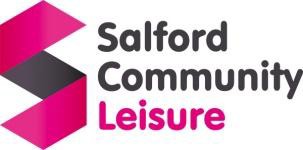 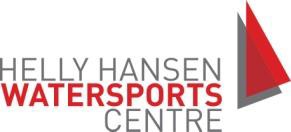 Job DescriptionPERSON SPECIFICATION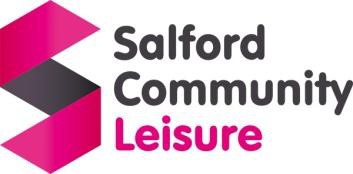 POST: Watersports Instructor (Casual / Summer Contracts)	GRADE: 3NOTE TO APPLICANTS:Please demonstrate in your application on how you feel you meet the above requirementsKEY: I = Interview, P = Presentation, C = Certificate, AF = Application FormJob Title:Watersports InstructorGrade:SCL Grade 3 - £19,312 - £20,493Responsible to:Watersports InstructorContract 22 hrs – April 15th – September 15th (6 months) (Extra hours will be available to top up)Hours of Duty:Casual annual basis (summer contracts available)Qualifications Required:A hold and at least one NGB coaching qualification from the below:RYA Dinghy, Powerboat or Start Windsurf Instructor or aboveMTA Hill & Moorland or above, Single Pitch or Climbing Wall AwardBC / UKCC Paddle Sports Coach Level 1 or aboveBWSW System 2.0 Operator Licence  Purpose and Objectives of Post:	To assist with the delivery of the Watersports programme taking place at Helly Hansen Watersports Centre.To be focused on customer care and health and safety at all times.Duties and Responsibilities:Duties and Responsibilities:The duties listed below together with such other duties falling within the purview of the post as may be required.The duties listed below together with such other duties falling within the purview of the post as may be required.1To coach & supervise clients participating in activities Inc equipment preparation etc.2To set up & dismantle all appropriate equipment prior to sessions commencing.3To provide water safety cover.4To work to the standards of the watersports centre operating procedures and ensure all safety measures are followed & implemented.5To play a key role in developing and maintaining high standards of customer service & the collection of customer feedback.6To assist with the appropriate administration involved in delivering the programme of activities7To deliver activities targeted to the local community8To ensure maintenance of the building & equipment and repair as necessary.9To implement the Water Safety Code of Practice.10To understand and carry out safety and emergency procedures including administering of first aid and using relevant appliances in response to incidences or accidents that arise.11To undertake appropriate training, maintain personal skills and upkeep of relevant NGB memberships.Corporate Responsibilities:Corporate Responsibilities:1To ensure the service is promoted efficiently, effectively and in keeping with the Corporate image.2Ensure customer care is the major priority for service provision.3To ensure high levels of professional conduct at all times with particular reference to punctuality, dress, presentation and administration.4Considerable importance is attached to the public relations aspect of all work undertaken by Salford Community Leisure staff. It is expected, therefore, that the post holder will at all times project to the public the image of theSCL as being keen to assist wherever possible and positively promote the work the SCL does across its various services.5SCL expects all its employees to have a full commitment to the SCL`s Equal Opportunities Policy and acceptance of a personal responsibility for its practical application. All employees are required to comply with and promote the policy and to ensure that discrimination is eliminated in the service of SCL.6The post holder must carry out their duties with full regard to the SCL’s Equal Opportunities and Healthand Safety Policies.Review ArrangementsThe details contained in this job description, particularly the principal responsibilities, reflect the job content at the date the job description was prepared. It should be remembered, however, that it is inevitable that over time the nature of individuals’ jobs will change; existing duties may be lost and other duties gained without changing the general nature of the duties or the level of responsibility entailed. Consequently, SCL will expect to revise this job description from time to time and will consult regarding such revisions with the post holder at the appropriate time.Date, Job, & Description Prepared/Revised:February 2021Prepared by:Hollie TatlockAgreed by post holder (print name)Post holder signature:ESSENTIAL REQUIREMENTSESSENTIAL REQUIREMENTSAssessment CriteriaSkillsSkillsSkillsa.Able to demonstrate the ability to communicate and handle enquiries from customers effectively.AF/Ib.Possess good motivational skillsAF/Ic.A commitment to a high standard of customer care.AF/Id.Able to work as an efficient member of a team.AF/Ie.A positive attitude towards teamwork.AF/If.Ability to meet deadlinesAF/Ig.A basic understanding of and commitment to equality and diversity.AF/IKnowledge & QualificationsKnowledge & QualificationsKnowledge & Qualificationsa.Hold at least one valid NGB coaching qualification from the list below:AF/Certificateb.Hold a valid First Aid certificateAF/Certificatec.Good understanding of NGB initiatives & coaching practisesAF/Id.Knowledge of Health and Safety requirements for adventurous activitiesAF/Ie.Practical knowledge of the repair & maintenance of equipmentAFf.Knowledge of relevant National Governing Bodies and their schemes.AF/IExperienceExperienceExperiencea.Experience of relevant administration work eg lesson plans, evaluations, risk assessmentsAF/Ib.Experience of working in the outdoor industryAF/IOtherOtherOthera.Willingness to undertake future training; and ability to adapt to new systems/ ways of workingIb.Able to work unsocial hours, on shift basisIDESIRABLE REQUIREMENTSDESIRABLE REQUIREMENTSAssessment CriteriaSkillsSkillsSkillsa.Good standard of written and numeration skillsKnowledge & QualificationsKnowledge & QualificationsKnowledge & Qualificationsa.Hold one other NGB Watersports coaching qualificationsAF/Certificateb.Hold a RYA Powerboat Level 2 CertificateAF/Certificatec.Be familiar with Education key stages and GCSE RequirementsAF/Id.Have an understanding of sport developmentAF/IExperienceExperienceExperiencea.Experience in other watersports & adventurous activities other than your coaching sportsAF/I